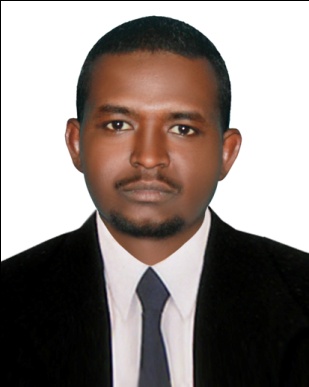 CURRICULUM VITAEA: Personal InformationName: 		ABUQASIM MOHAMMED IBRAHIMSpecialization:	ENGLISH LANGUAGE Highest Degree:	MA. Academic Rank:	LANGUAGE INSTRUCTOR Email	:		gasimthwra@yahoo.comB: QualificationsMA in General Translation.Post Graduate Diploma in General Translation.Honors Bachelor of Arts and Education. C: Teaching experience at the universityThree Years .D: Publications-------------------------------------------------------------------------------E: CommitteesTranslation Committee. F: Community ServiceCommunication Skills in English Language. G: Courses taughtReading-140 , Writing-141 , Listening & Speaking- 142 , Grammar-143 , General English -150 , Technical Writing – 151 .  H: Membership of scientific societies-------------------------------------------------------------------------------I: Training CoursesTeaching English as a Second Language . Foreign Language Learning . English Language Teaching Methodology . Journalistic Translation .J: Conferences, workshops and symposiaHow to Develop Interest among PYP Student to Speak English.Teaching English Grammar Effectively in an EFL Class.Product vs. Process Approach: Teaching Writing in Context.English Language as a Global Language.Aptitude and Motivation in Second Language Acquisition.Stages of Test Construction: An Assessment of Process & Product